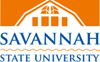 This Final Report Covers October 1st – September 30th Please Note: This report is due to Title III Office in October (Date will be Emailed)Briefly summarize the “major” milestones reached during this grant year. This information will appear in Title III’s Annual Performance Report (APR).Describe the “IMPACT” your activity has made within your department and/or the University and how IMPACT was determined. Provide a final summary of the results for each of your activity objectives. Include all objectives as they are written in the proposal. Please include final measurable outcomes, list baseline data (if applicable), and final update to each of your performance indicators.Objective 1Objective 2Objective 3Objective 4Objective 5Objective 6Did you achieve your approved objectives this grant year?  If no, Please explain (Be Specific). Yes 	 				No	Did you spend all of your grant funds for this grant year? If no, please provide an explanation of why these funds were not spent.Yes 	 				No	Are there any plans in place to institutionalize your Title III activity? (Provide details).Do you feel that the Title III Office supported the achievement of your activity progress and meeting your objectives for the grant year? Please provide any recommendations you may have for changes to this activity for the next program year.Note: Please provide any final data/documentation collected throughout the grant year to support your activity.Signatures:Activity Director							DateUniversity Supervisor						DateTitle III Director							DateDate: Activity Title: Activity Title: Activity Title: Activity Director:Activity Director:Activity #: 